Service administratif et des affaires juridiques de la formation, 1950 SionService administratif et des affaires juridiques de la formation, 1950 SionService administratif et des affaires juridiques de la formation, 1950 SionService administratif et des affaires juridiques de la formation, 1950 SionService administratif et des affaires juridiques de la formation, 1950 SionService administratif et des affaires juridiques de la formation, 1950 SionAux destinataires
de la procédure de consultationFormulaire pour la consultation relative à l’avant-projet de révision partielle de la loi sur la protection civile (LPCi)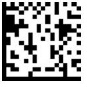 A transmettre d’ici au lundi 31 mai 2021 par courrier postal au Service de la sécurité civile et militaire, rue des Casernes 40, 1950 Sion, ou par courrier électronique à l’adresse sscm@admin.vs.ch1. Êtes-vous favorable au changement de statut des professionnels des organisations de protection civile (OPC) ? Oui   Plutôt oui  Plutôt non  Non 2. Êtes-vous favorable à la réorganisation des OPC selon les trois régions économiques du Valais (Haut, centre et Bas-Valais) ? Oui   Plutôt oui  Plutôt non  Non 3. Concernant le financement de la protection civile, quel modèle de participation des communes préconisez-vous ? Variante 1 (max. Fr 10.00 par habitant)  Variante 2 (répartition entre le Canton et les communes à raison de 50% chacun)4. Autres observations, remarques ou propositions :Nom de l’organisme :Personne de contact :Adresse :Téléphone :Date :